الجمهورية الجزائرية الديمقراطية الشعبيةوزارة التربية الوطنيةمديريــــة التربيـــة                                                متوسطة:     لولاية الوادي                                                  دائرة :  مادة الرياضيات  المقاطعة 6                                   بلدية     :   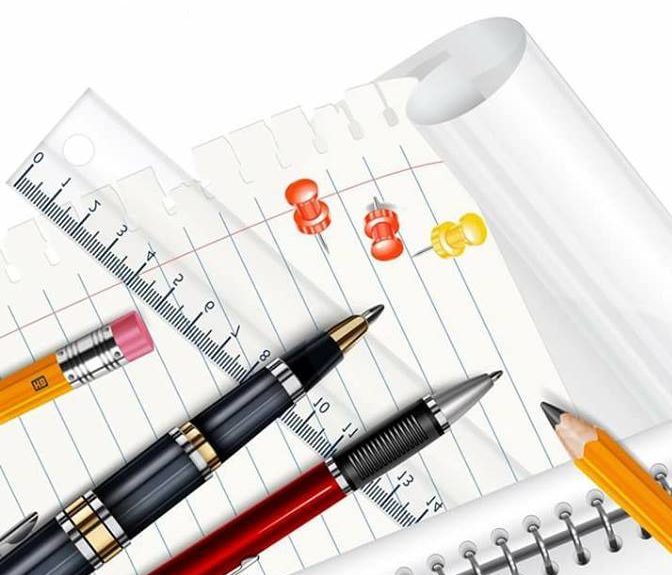 تحليل النتائجتحليل النتائجتحليل النتائجالمعدل السنوي لقسم 1م2تحليل النتائجتحليل النتائجتحليل النتائجتحليل النتائجالمعدل السنوي لقسم 1م3تحليل النتائجتحليل النتائجتحليل النتائجتحليل النتائجالمعدل السنوي لقسم 3م1تحليل النتائجتحليل النتائجالمعدل السنوي لقسم 3م2تحليل النتائجالاسم :           اللقب :         رقم الهاتف :  تاريخ الميلاد:    مكان الميلاد:  تاريخ أخر زيارة تفتيش :  تاريخ أول تعين :  المؤسسة السابقة:ب     الصنف : 12المؤسسة الحالية : بنت لمكوشر     تاريخ التعين بها :       الرقم الاستدلالي:537الرتبة : أستاذ تعليم متوسطالمادة : الرياضياتالصفة : متربص        رقم قرار التربص :             زمرة الدم B+Email/prof.med.amir1992@gmil.comالشهادة : ليسانس رياضيات واعلام آليتاريخ الحصول عليها : المكان :   الفصل الأول                                                                                        القسم  : أولى  متوسط    2  الفصل الأول                                                                                        القسم  : أولى  متوسط    2  الفصل الأول                                                                                        القسم  : أولى  متوسط    2  الفصل الأول                                                                                        القسم  : أولى  متوسط    2  الفصل الأول                                                                                        القسم  : أولى  متوسط    2  الفصل الأول                                                                                        القسم  : أولى  متوسط    2  الفصل الأول                                                                                        القسم  : أولى  متوسط    2  الفصل الأول                                                                                        القسم  : أولى  متوسط    2  الفصل الأول                                                                                        القسم  : أولى  متوسط    2  الفصل الأول                                                                                        القسم  : أولى  متوسط    2  الفصل الأول                                                                                        القسم  : أولى  متوسط    2  الفصل الأول                                                                                        القسم  : أولى  متوسط    2  الفصل الأول                                                                                        القسم  : أولى  متوسط    2  الفصل الأول                                                                                        القسم  : أولى  متوسط    2  رقم التعريفلقب التلميذ (ة)اسم التلميذ(ة)تاريخ الميلادالكراسالسلوك والمشاركةالوظائف المنزليةاستجواب 1استجواب 2التقييم المستمرالفرض1 /20الفرض2 /20الاختبار /20المعدل1000739010505400110073908008210010006392600039001100739260012500110073901055930010008392600056001100739010010100100053015000530010008392600148001000739010334900100073926003510011007390102293001000439260012800100033926003190010004392600111001000739010230500100043904004350010007392600312001100630010084500100073926001200010007392600028001100639260013100100063926002260011007392604111001100739260014000العدداناثذكورمعيدينمعدل القسمالمتحصلين على المعدلغير متحصلين على المعدلاعلى معدل ادنى معدلنسبة النجاحنسبة الرسوبالفصل الثاني                                                                                        القسم  : أولى  متوسط    2  الفصل الثاني                                                                                        القسم  : أولى  متوسط    2  الفصل الثاني                                                                                        القسم  : أولى  متوسط    2  الفصل الثاني                                                                                        القسم  : أولى  متوسط    2  الفصل الثاني                                                                                        القسم  : أولى  متوسط    2  الفصل الثاني                                                                                        القسم  : أولى  متوسط    2  الفصل الثاني                                                                                        القسم  : أولى  متوسط    2  الفصل الثاني                                                                                        القسم  : أولى  متوسط    2  الفصل الثاني                                                                                        القسم  : أولى  متوسط    2  الفصل الثاني                                                                                        القسم  : أولى  متوسط    2  الفصل الثاني                                                                                        القسم  : أولى  متوسط    2  الفصل الثاني                                                                                        القسم  : أولى  متوسط    2  الفصل الثاني                                                                                        القسم  : أولى  متوسط    2  الفصل الثاني                                                                                        القسم  : أولى  متوسط    2  رقم التعريفلقب التلميذ (ة)اسم التلميذ(ة)تاريخ الميلادالكراسالسلوك والمشاركةالوظائف المنزليةاستجواب 1استجواب 2التقييم المستمرالفرض1 /20الفرض2 /20الاختبار /20المعدل1000739010505400110073908008210010006392600039001100739260012500110073901055930010008392600056001100739010010100100053015000530010008392600148001000739010334900100073926003510011007390102293001000439260012800100033926003190010004392600111001000739010230500100043904004350010007392600312001100630010084500100073926001200010007392600028001100639260013100100063926002260011007392604111001100739260014000العدداناثذكورمعيدينمعدل القسمالمتحصلين على المعدلغير متحصلين على المعدلاعلى معدل ادنى معدلنسبة النجاحنسبة الرسوبالفصل الثالث                                                                                        القسم  : أولى  متوسط    2  الفصل الثالث                                                                                        القسم  : أولى  متوسط    2  الفصل الثالث                                                                                        القسم  : أولى  متوسط    2  الفصل الثالث                                                                                        القسم  : أولى  متوسط    2  الفصل الثالث                                                                                        القسم  : أولى  متوسط    2  الفصل الثالث                                                                                        القسم  : أولى  متوسط    2  الفصل الثالث                                                                                        القسم  : أولى  متوسط    2  الفصل الثالث                                                                                        القسم  : أولى  متوسط    2  الفصل الثالث                                                                                        القسم  : أولى  متوسط    2  الفصل الثالث                                                                                        القسم  : أولى  متوسط    2  الفصل الثالث                                                                                        القسم  : أولى  متوسط    2  الفصل الثالث                                                                                        القسم  : أولى  متوسط    2  الفصل الثالث                                                                                        القسم  : أولى  متوسط    2  الفصل الثالث                                                                                        القسم  : أولى  متوسط    2  رقم التعريفلقب التلميذ (ة)اسم التلميذ(ة)تاريخ الميلادالكراسالسلوك والمشاركةالوظائف المنزليةاستجواب 1استجواب 2التقييم المستمرالفرض1 /20الفرض2 /20الاختبار /20المعدل1000739010505400110073908008210010006392600039001100739260012500110073901055930010008392600056001100739010010100100053015000530010008392600148001000739010334900100073926003510011007390102293001000439260012800100033926003190010004392600111001000739010230500100043904004350010007392600312001100630010084500100073926001200010007392600028001100639260013100100063926002260011007392604111001100739260014000العدداناثذكورمعيدينمعدل القسمالمتحصلين على المعدلغير متحصلين على المعدلاعلى معدل ادنى معدلنسبة النجاحنسبة الرسوبرقم التعريفلقب التلميذ (ة)اسم التلميذ(ة)تاريخ الميلادمعدل الفصل الاولمعدل الفصل الثانيمعدل الفصل الثالثالمعدل السنوي1000739010505400110073908008210010006392600039001100739260012500110073901055930010008392600056001100739010010100100053015000530010008392600148001000739010334900100073926003510011007390102293001000439260012800100033926003190010004392600111001000739010230500100043904004350010007392600312001100630010084500100073926001200010007392600028001100639260013100100063926002260011007392604111001100739260014000العدداناثذكورمعيدينمعدل القسمالسنويالمتحصلين على المعدلغير متحصلين على المعدلاعلى معدل ادنى معدلنسبة النجاحنسبة الرسوبالفصل الأول                                                                                        القسم  : أولى  متوسط   3  الفصل الأول                                                                                        القسم  : أولى  متوسط   3  الفصل الأول                                                                                        القسم  : أولى  متوسط   3  الفصل الأول                                                                                        القسم  : أولى  متوسط   3  الفصل الأول                                                                                        القسم  : أولى  متوسط   3  الفصل الأول                                                                                        القسم  : أولى  متوسط   3  الفصل الأول                                                                                        القسم  : أولى  متوسط   3  الفصل الأول                                                                                        القسم  : أولى  متوسط   3  الفصل الأول                                                                                        القسم  : أولى  متوسط   3  الفصل الأول                                                                                        القسم  : أولى  متوسط   3  الفصل الأول                                                                                        القسم  : أولى  متوسط   3  الفصل الأول                                                                                        القسم  : أولى  متوسط   3  الفصل الأول                                                                                        القسم  : أولى  متوسط   3  الفصل الأول                                                                                        القسم  : أولى  متوسط   3  رقم التعريفلقب التلميذ (ة)اسم التلميذ(ة)تاريخ الميلادالكراسالسلوك والمشاركةالوظائف المنزليةاستجواب 1استجواب 2التقييم المستمرالفرض1 /20الفرض2 /20الاختبار /20المعدل1100739010029700100043926003200010004392600321001000530150079600110073902001720010006392600234001000430040076700100053901028420010007392600322001000739260021800110053926000220011007390100408001100739260014700110073926000540011007392600136001000439260013500100063901037930011006392600313001000639260013400020103901003680011007392600284001100639260035100100073926028120011007392600061000300639260018100العدداناثذكورمعيدينمعدل القسمالمتحصلين على المعدلغير متحصلين على المعدلاعلى معدل ادنى معدلنسبة النجاحنسبة الرسوبالفصل الثاني                                                                                        القسم  : أولى  متوسط   3  الفصل الثاني                                                                                        القسم  : أولى  متوسط   3  الفصل الثاني                                                                                        القسم  : أولى  متوسط   3  الفصل الثاني                                                                                        القسم  : أولى  متوسط   3  الفصل الثاني                                                                                        القسم  : أولى  متوسط   3  الفصل الثاني                                                                                        القسم  : أولى  متوسط   3  الفصل الثاني                                                                                        القسم  : أولى  متوسط   3  الفصل الثاني                                                                                        القسم  : أولى  متوسط   3  الفصل الثاني                                                                                        القسم  : أولى  متوسط   3  الفصل الثاني                                                                                        القسم  : أولى  متوسط   3  الفصل الثاني                                                                                        القسم  : أولى  متوسط   3  الفصل الثاني                                                                                        القسم  : أولى  متوسط   3  الفصل الثاني                                                                                        القسم  : أولى  متوسط   3  الفصل الثاني                                                                                        القسم  : أولى  متوسط   3  رقم التعريفلقب التلميذ (ة)اسم التلميذ(ة)تاريخ الميلادالكراسالسلوك والمشاركةالوظائف المنزليةاستجواب 1استجواب 2التقييم المستمرالفرض1 /20الفرض2 /20الاختبار /20المعدل1100739010029700100043926003200010004392600321001000530150079600110073902001720010006392600234001000430040076700100053901028420010007392600322001000739260021800110053926000220011007390100408001100739260014700110073926000540011007392600136001000439260013500100063901037930011006392600313001000639260013400020103901003680011007392600284001100639260035100100073926028120011007392600061000300639260018100العدداناثذكورمعيدينمعدل القسمالمتحصلين على المعدلغير متحصلين على المعدلاعلى معدل ادنى معدلنسبة النجاحنسبة الرسوبالفصل الثالث                                                                                        القسم  : أولى  متوسط   3  الفصل الثالث                                                                                        القسم  : أولى  متوسط   3  الفصل الثالث                                                                                        القسم  : أولى  متوسط   3  الفصل الثالث                                                                                        القسم  : أولى  متوسط   3  الفصل الثالث                                                                                        القسم  : أولى  متوسط   3  الفصل الثالث                                                                                        القسم  : أولى  متوسط   3  الفصل الثالث                                                                                        القسم  : أولى  متوسط   3  الفصل الثالث                                                                                        القسم  : أولى  متوسط   3  الفصل الثالث                                                                                        القسم  : أولى  متوسط   3  الفصل الثالث                                                                                        القسم  : أولى  متوسط   3  الفصل الثالث                                                                                        القسم  : أولى  متوسط   3  الفصل الثالث                                                                                        القسم  : أولى  متوسط   3  الفصل الثالث                                                                                        القسم  : أولى  متوسط   3  الفصل الثالث                                                                                        القسم  : أولى  متوسط   3  رقم التعريفلقب التلميذ (ة)اسم التلميذ(ة)تاريخ الميلادالكراسالسلوك والمشاركةالوظائف المنزليةاستجواب 1استجواب 2التقييم المستمرالفرض1 /20الفرض2 /20الاختبار /20المعدل1100739010029700100043926003200010004392600321001000530150079600110073902001720010006392600234001000430040076700100053901028420010007392600322001000739260021800110053926000220011007390100408001100739260014700110073926000540011007392600136001000439260013500100063901037930011006392600313001000639260013400020103901003680011007392600284001100639260035100100073926028120011007392600061000300639260018100العدداناثذكورمعيدينمعدل القسمالمتحصلين على المعدلغير متحصلين على المعدلاعلى معدل ادنى معدلنسبة النجاحنسبة الرسوبرقم التعريفلقب التلميذ (ة)اسم التلميذ(ة)تاريخ الميلادمعدل الفصل الاولمعدل الفصل الثانيمعدل الفصل الثالثالمعدل السنوي1100739010029700100043926003200010004392600321001000530150079600110073902001720010006392600234001000430040076700100053901028420010007392600322001000739260021800110053926000220011007390100408001100739260014700110073926000540011007392600136001000439260013500100063901037930011006392600313001000639260013400020103901003680011007392600284001100639260035100100073926028120011007392600061000300639260018100العدداناثذكورمعيدينمعدل القسمالسنويالمتحصلين على المعدلغير متحصلين على المعدلاعلى معدل ادنى معدلنسبة النجاحنسبة الرسوبالفصل الأول                                                                                        القسم  : ثالثة  متوسط   1  الفصل الأول                                                                                        القسم  : ثالثة  متوسط   1  الفصل الأول                                                                                        القسم  : ثالثة  متوسط   1  الفصل الأول                                                                                        القسم  : ثالثة  متوسط   1  الفصل الأول                                                                                        القسم  : ثالثة  متوسط   1  الفصل الأول                                                                                        القسم  : ثالثة  متوسط   1  الفصل الأول                                                                                        القسم  : ثالثة  متوسط   1  الفصل الأول                                                                                        القسم  : ثالثة  متوسط   1  الفصل الأول                                                                                        القسم  : ثالثة  متوسط   1  الفصل الأول                                                                                        القسم  : ثالثة  متوسط   1  الفصل الأول                                                                                        القسم  : ثالثة  متوسط   1  الفصل الأول                                                                                        القسم  : ثالثة  متوسط   1  الفصل الأول                                                                                        القسم  : ثالثة  متوسط   1  الفصل الأول                                                                                        القسم  : ثالثة  متوسط   1  رقم التعريفلقب التلميذ (ة)اسم التلميذ(ة)تاريخ الميلادالكراسالسلوك والمشاركةالوظائف المنزليةاستجواب 1استجواب 2التقييم المستمرالفرض1 /20الفرض2 /20الاختبار /20المعدل0200239260408100100053901016720010005301700146001000439010130800100033015007180011005390116224001100339010267100100053926001930011006390102280001100539260014900100053926036560011005392602278001100339010220100100023926003010010002301504061001000230130106400100053901027600010003392600075001100539260026700110053926003260010003392600161001000339260026700100053926003860002003392600279001100339260033400030033926003670002002392600376001000339010079600العدداناثذكورمعيدينمعدل القسمالمتحصلين على المعدلغير متحصلين على المعدلاعلى معدل ادنى معدلنسبة النجاحنسبة الرسوبالفصل الثاني                                                                                        القسم  : ثالثة  متوسط   1  الفصل الثاني                                                                                        القسم  : ثالثة  متوسط   1  الفصل الثاني                                                                                        القسم  : ثالثة  متوسط   1  الفصل الثاني                                                                                        القسم  : ثالثة  متوسط   1  الفصل الثاني                                                                                        القسم  : ثالثة  متوسط   1  الفصل الثاني                                                                                        القسم  : ثالثة  متوسط   1  الفصل الثاني                                                                                        القسم  : ثالثة  متوسط   1  الفصل الثاني                                                                                        القسم  : ثالثة  متوسط   1  الفصل الثاني                                                                                        القسم  : ثالثة  متوسط   1  الفصل الثاني                                                                                        القسم  : ثالثة  متوسط   1  الفصل الثاني                                                                                        القسم  : ثالثة  متوسط   1  الفصل الثاني                                                                                        القسم  : ثالثة  متوسط   1  الفصل الثاني                                                                                        القسم  : ثالثة  متوسط   1  الفصل الثاني                                                                                        القسم  : ثالثة  متوسط   1  رقم التعريفلقب التلميذ (ة)اسم التلميذ(ة)تاريخ الميلادالكراسالسلوك والمشاركةالوظائف المنزليةاستجواب 1استجواب 2التقييم المستمرالفرض1 /20الفرض2 /20الاختبار /20المعدل0200239260408100100053901016720010005301700146001000439010130800100033015007180011005390116224001100339010267100100053926001930011006390102280001100539260014900100053926036560011005392602278001100339010220100100023926003010010002301504061001000230130106400100053901027600010003392600075001100539260026700110053926003260010003392600161001000339260026700100053926003860002003392600279001100339260033400030033926003670002002392600376001000339010079600العدداناثذكورمعيدينمعدل القسمالمتحصلين على المعدلغير متحصلين على المعدلاعلى معدل ادنى معدلنسبة النجاحنسبة الرسوبالفصل الثالث                                                                                        القسم  : ثالثة  متوسط   1  الفصل الثالث                                                                                        القسم  : ثالثة  متوسط   1  الفصل الثالث                                                                                        القسم  : ثالثة  متوسط   1  الفصل الثالث                                                                                        القسم  : ثالثة  متوسط   1  الفصل الثالث                                                                                        القسم  : ثالثة  متوسط   1  الفصل الثالث                                                                                        القسم  : ثالثة  متوسط   1  الفصل الثالث                                                                                        القسم  : ثالثة  متوسط   1  الفصل الثالث                                                                                        القسم  : ثالثة  متوسط   1  الفصل الثالث                                                                                        القسم  : ثالثة  متوسط   1  الفصل الثالث                                                                                        القسم  : ثالثة  متوسط   1  الفصل الثالث                                                                                        القسم  : ثالثة  متوسط   1  الفصل الثالث                                                                                        القسم  : ثالثة  متوسط   1  الفصل الثالث                                                                                        القسم  : ثالثة  متوسط   1  الفصل الثالث                                                                                        القسم  : ثالثة  متوسط   1  رقم التعريفلقب التلميذ (ة)اسم التلميذ(ة)تاريخ الميلادالكراسالسلوك والمشاركةالوظائف المنزليةاستجواب 1استجواب 2التقييم المستمرالفرض1 /20الفرض2 /20الاختبار /20المعدل0200239260408100100053901016720010005301700146001000439010130800100033015007180011005390116224001100339010267100100053926001930011006390102280001100539260014900100053926036560011005392602278001100339010220100100023926003010010002301504061001000230130106400100053901027600010003392600075001100539260026700110053926003260010003392600161001000339260026700100053926003860002003392600279001100339260033400030033926003670002002392600376001000339010079600العدداناثذكورمعيدينمعدل القسمالمتحصلين على المعدلغير متحصلين على المعدلاعلى معدل ادنى معدلنسبة النجاحنسبة الرسوبرقم التعريفلقب التلميذ (ة)اسم التلميذ(ة)تاريخ الميلادتاريخ الميلادمعدل الفصل الاولمعدل الفصل الثانيمعدل الفصل الثالثمعدل الفصل الثالثالمعدل السنوي02002392604081002002-01-0110005390101672002005-03-2710005301700146002005-10-2210004390101308002004-03-1710003301500718002003-11-0311005390116224002005-03-2911003390102671002003-07-0510005392600193002005-07-0511006390102280002004-06-0411005392600149002005-05-1510005392603656002005-08-0611005392602278002005-05-0711003390102201002003-05-3010002392600301002002-11-0310002301504061002002-11-2510002301301064002002-11-1410005390102760002005-06-0810003392600075002003-03-0311005392600267002005-09-1511005392600326002005-11-0910003392600161002003-06-0410003392600267002003-09-1110005392600386002005-12-0102003392600279002003-10-1511003392600334002003-10-1303003392600367002003-01-0102002392600376002002-01-0110003390100796002003-01-28العدداناثذكورمعيدينمعدل القسمالسنويالمتحصلين على المعدلغير متحصلين على المعدلاعلى معدل ادنى معدلنسبة النجاحنسبة الرسوبالفصل الأول                                                                                        القسم  : ثالثة  متوسط   2  الفصل الأول                                                                                        القسم  : ثالثة  متوسط   2  الفصل الأول                                                                                        القسم  : ثالثة  متوسط   2  الفصل الأول                                                                                        القسم  : ثالثة  متوسط   2  الفصل الأول                                                                                        القسم  : ثالثة  متوسط   2  الفصل الأول                                                                                        القسم  : ثالثة  متوسط   2  الفصل الأول                                                                                        القسم  : ثالثة  متوسط   2  الفصل الأول                                                                                        القسم  : ثالثة  متوسط   2  الفصل الأول                                                                                        القسم  : ثالثة  متوسط   2  الفصل الأول                                                                                        القسم  : ثالثة  متوسط   2  الفصل الأول                                                                                        القسم  : ثالثة  متوسط   2  الفصل الأول                                                                                        القسم  : ثالثة  متوسط   2  الفصل الأول                                                                                        القسم  : ثالثة  متوسط   2  الفصل الأول                                                                                        القسم  : ثالثة  متوسط   2  رقم التعريفلقب التلميذ (ة)اسم التلميذ(ة)تاريخ الميلادالكراسالسلوك والمشاركةالوظائف المنزليةاستجواب 1استجواب 2التقييم المستمرالفرض1 /20الفرض2 /20الاختبار /20المعدل10003390101713002003-04-2210004392600160002004-07-2510002392600139002002-04-0111004390104427002004-10-1910004392600058002004-02-2610004392600166002004-10-3111005392601620002005-03-1410006392600018002006-01-0111005392600358002005-07-3110004392601657002004-04-1310005392600315002005-10-2810002392600067002002-02-0510004392600102002004-04-1910004392600306002004-11-2311005392600227002005-08-1010002390101212002002-03-2611005390104477002005-09-2310003390102301002003-06-1010005392603036002005-07-0110004392600273002004-10-2111005300400333002005-05-0902006392600248002005-01-0110004390100631002004-02-2510003390102666002003-07-0510004392600202002004-09-0711005392600152002005-04-0111005392600135002005-05-0310001392600304002001-10-02العدداناثذكورمعيدينمعدل القسمالمتحصلين على المعدلغير متحصلين على المعدلاعلى معدل ادنى معدلنسبة النجاحنسبة الرسوبالفصل الثاني                                                                                       القسم  : ثالثة  متوسط   2  الفصل الثاني                                                                                       القسم  : ثالثة  متوسط   2  الفصل الثاني                                                                                       القسم  : ثالثة  متوسط   2  الفصل الثاني                                                                                       القسم  : ثالثة  متوسط   2  الفصل الثاني                                                                                       القسم  : ثالثة  متوسط   2  الفصل الثاني                                                                                       القسم  : ثالثة  متوسط   2  الفصل الثاني                                                                                       القسم  : ثالثة  متوسط   2  الفصل الثاني                                                                                       القسم  : ثالثة  متوسط   2  الفصل الثاني                                                                                       القسم  : ثالثة  متوسط   2  الفصل الثاني                                                                                       القسم  : ثالثة  متوسط   2  الفصل الثاني                                                                                       القسم  : ثالثة  متوسط   2  الفصل الثاني                                                                                       القسم  : ثالثة  متوسط   2  الفصل الثاني                                                                                       القسم  : ثالثة  متوسط   2  الفصل الثاني                                                                                       القسم  : ثالثة  متوسط   2  رقم التعريفلقب التلميذ (ة)اسم التلميذ(ة)تاريخ الميلادالكراسالسلوك والمشاركةالوظائف المنزليةاستجواب 1استجواب 2التقييم المستمرالفرض1 /20الفرض2 /20الاختبار /20المعدل1000339010171300100043926001600010002392600139001100439010442700100043926000580010004392600166001100539260162000100063926000180011005392600358001000439260165700100053926003150010002392600067001000439260010200100043926003060011005392600227001000239010121200110053901044770010003390102301001000539260303600100043926002730011005300400333000200639260024800100043901006310010003390102666001000439260020200110053926001520011005392600135001000139260030400الفصل الثالث                                                                                        القسم  : ثالثة  متوسط   2  الفصل الثالث                                                                                        القسم  : ثالثة  متوسط   2  الفصل الثالث                                                                                        القسم  : ثالثة  متوسط   2  الفصل الثالث                                                                                        القسم  : ثالثة  متوسط   2  الفصل الثالث                                                                                        القسم  : ثالثة  متوسط   2  الفصل الثالث                                                                                        القسم  : ثالثة  متوسط   2  الفصل الثالث                                                                                        القسم  : ثالثة  متوسط   2  الفصل الثالث                                                                                        القسم  : ثالثة  متوسط   2  الفصل الثالث                                                                                        القسم  : ثالثة  متوسط   2  الفصل الثالث                                                                                        القسم  : ثالثة  متوسط   2  الفصل الثالث                                                                                        القسم  : ثالثة  متوسط   2  الفصل الثالث                                                                                        القسم  : ثالثة  متوسط   2  الفصل الثالث                                                                                        القسم  : ثالثة  متوسط   2  الفصل الثالث                                                                                        القسم  : ثالثة  متوسط   2  رقم التعريفلقب التلميذ (ة)اسم التلميذ(ة)تاريخ الميلادالكراسالسلوك والمشاركةالوظائف المنزليةاستجواب 1استجواب 2التقييم المستمرالفرض1 /20الفرض2 /20الاختبار /20المعدل1000339010171300100043926001600010002392600139001100439010442700100043926000580010004392600166001100539260162000100063926000180011005392600358001000439260165700100053926003150010002392600067001000439260010200100043926003060011005392600227001000239010121200110053901044770010003390102301001000539260303600100043926002730011005300400333000200639260024800100043901006310010003390102666001000439260020200110053926001520011005392600135001000139260030400رقم التعريفلقب التلميذ (ة)اسم التلميذ(ة)تاريخ الميلادتاريخ الميلادتاريخ الميلادمعدل الفصل الاولمعدل الفصل الثانيمعدل الفصل الثالثمعدل الفصل الثالثالمعدل السنوي1000339010171300100043926001600010002392600139001100439010442700100043926000580010004392600166001100539260162000100063926000180011005392600358001000439260165700100053926003150010002392600067001000439260010200100043926003060011005392600227001000239010121200110053901044770010003390102301001000539260303600100043926002730011005300400333000200639260024800100043901006310010003390102666001000439260020200110053926001520011005392600135001000139260030400العدداناثذكورمعيدينمعدل القسمالسنويالمتحصلين على المعدلغير متحصلين على المعدلاعلى معدل ادنى معدلنسبة النجاحنسبة الرسوب